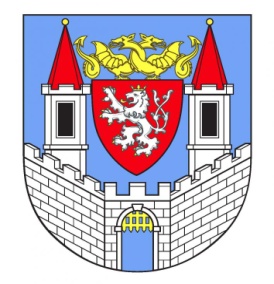 Místo konání:                    		počátek 15:00 – v nové budově Farní charity Kolín – Mnichovická ulice Doba konání:			14.9.2021Komise usnášeníschopná:  Ano (prezenční listina) – 7 členů – v průběhu dorazil 8 člen/kaPrůběh jednání komise:Předsedkyně komise uvítala členy a informovala o oblastech, které budou předmětem jednání.Dotace – programová dotace – dle Pravidel a podmínek pro podávání žádostí o programovou dotaci v sociální oblasti města Kolína Komise zdravotní a sociální pro rok 2021 – hlasování následovně:V rámci Domácího hospice Srdce, z. ú. byla podpořena část žádosti týkající se podpory zajištění paliativní péče pro osoby v terminálním stádiu do jejich přirozeného prostředí a ne na šást, týkající se provozu půjčovny kompenzačních pomůcek.Hlasování domy s pečovatelskou službou – předložené žádosti a hlasování čelnů komise; základní informace o jednotlivých žadatelích, včetně odpovědí na dotazy jednotlivých členů komise realizovala Martina Najbrtová, DiS., soc. pracovnice odboru sociálncích věcí a zdravotnictví:Zapsal: Mgr. Petr MachZápis zkontrolovala a ověřila: Mgr. Pavlína HavlíkováPořadové čísloNázev organizaceDruh služby/projektCelkové výdaje projektupožadovaný příspěvek2020Návrh podpory v rámci hlasováníproprotizdržel1.Prostor plus, o.p.s.Centrální potravinová banka s distribucí pro Kolín70 00050 000007002.VOLNO, z.ú.Odlehčovac služby - polohovací a motorické pomůcky pro klienty123 97349 404027 0007003.Linka bezpečíLinka bezpečí pro děti a mládež z města Kolín39 391 73730 00015 00015 0007004.Rytmus Střední ČechyVybavení tréninkové kuchyně pro lidi s mentálním postižením30 0008 000007005.Diakonie ČCE - středisko střední čechyKávovar do terapeutické kavárny Zahrádka pod věží35 00035 000010 0008006.Respondeo, z.s.Jak na konflikty ve vztazích126 30010 000010 0007017.Domácí hospic Srdcem, z.ú.Specializovaná půjčovna kompenzačních pomůcek57 30050 000030 0008008.Oblastní spolek Českého červeného Kříže KolínTestování na Covid -19 (nákup notebooků a tiskáren)30 00030 000030 0008009.Spirála pomoci o.p.s. KolínHandiTAXI - bezbariérová doprava pro zdravotně znevýhodněné občany a seniory592 38550 000028 00060210.Fokus Mladá Boleslav, z.s.Nákup zahradního domku na nářadí60 00050 00000800 Celkem362 404150 000Jméno žadatelePROPROTIZDRŽELI SEPřidělení – ano / nePoznámka1.BI7-1A2.HF7-1A3.HJ8--A4.KH8--ABezbariérový byt5.KJ5-3A6.LK-53N7.PJ8--A! Odpady 696 Kč!UHRAZENO!8.SI8--ABezbariérový byt